Diviser un entier par 10, 100, 1 000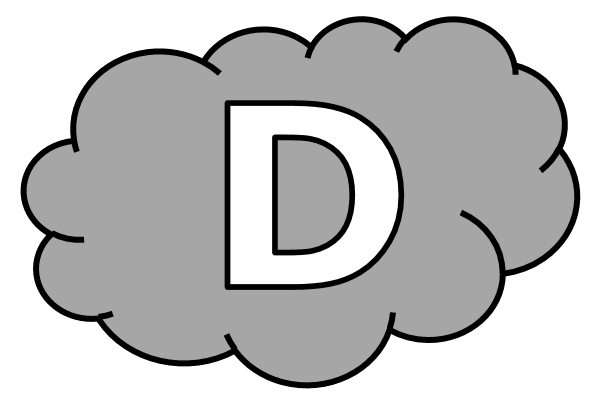 Entraînement n° 1 	 ............. bonnes réponsesDiviser un entier par 10, 100, 1 000Entraînement n° 2 	 ............. bonnes réponsesDiviser un entier par 10, 100, 1 000Entraînement n° 3 	 ............. bonnes réponsesDiviser un entier par 10, 100, 1 000Défi 				 ............. bonnes réponses3 200 ÷ 10 = ............. 	56 000 ÷ 1 000 = ........	5 000 ÷ 100 = .............410 ÷ 10 = ............. 	410 000 ÷ 1 000 = ......	7 800 ÷ 100 = .............504 000 ÷ 100 = ........	 880 ÷ 10 = .............	800 ÷ 100 = .............501 000 ÷ 1 000 = ....... 7 000 ÷ 100 = ...........	5 000 ÷ 10 = .............78 000 ÷ 100 = ...........	950 000 ÷ 1 000 = ......	22 000 ÷ 10 = .............6 050 ÷ 10 = ............. 	22 000 ÷ 1 000 = ........	600 ÷ 10 = .............En faisant 100 pas, Hiba a parcouru 6 000 cm.Quelle distance Hiba parcourt-elle en un pas ? En un pas, Hiba parcourt .................. cm.8 000 ÷ 10 = ............. 	320 000 ÷ 1 000 = ......	7 800 ÷ 100 = .............17 000 ÷ 10 = ............	222 000 ÷ 1 000 = ......	45 000 ÷ 100 = ............3 300 ÷ 100 = ............	9 500 ÷ 10 = .............	7 400 ÷ 100 = .............65 000 ÷ 1 000 = ........ 807 000 ÷ 100 = ........	120 ÷ 10 = .............6 300 ÷ 100 = ...........	40 000 ÷ 1 000 = ........	5 600 ÷ 10 = .............880 ÷ 10 = ............. 	1 000 ÷ 1 000 = .........	8 970 ÷ 10 = .............Avec des pièces de 10 centimes, Nesma dispose de 750 centimes.Combien de pièces de 10 centimes Nesma a-t-elle ? Nesma a .................. pièces de 10 centimes.440 ÷ 10 = ............. 	23 000 ÷ 1 000 = ........	450 000 ÷ 100 = ..........700 ÷ 10 = ............. 	960 000 ÷ 1 000 = ......	3 300 ÷ 100 = .............8 500 ÷ 100 = ............	360 ÷ 10 = .............	74 000 ÷ 100 = ............21 000 ÷ 1 000 = ....... 8 000 ÷ 100 = ...........	270 ÷ 10 = .............6 800 ÷ 100 = ...........	250 000 ÷ 1 000 = ......	640 ÷ 10 = .............8 000 ÷ 10 = ............. 	470 000 ÷ 1 000 = ......	520 ÷ 10 = .............Sakina a lu 120 pages de son livre. Chaque chapitre fait 10 pages.Combien Sakina a-t-elle lu de chapitres ? Sakina a lu .................. chapitres.320 ÷ 10 = ............. 	280 000 ÷ 1 000 = ......	8 900 ÷ 100 = .............8 000 ÷ 10 = ............. 	204 000 ÷ 1 000 = ......	4 700 ÷ 100 = .............6 000 ÷ 100 = .............	 5 020 ÷ 10 = .............	360 000 ÷ 100 = ..........5 000 ÷ 1 000 = ..........	7 800 ÷ 100 = ...........	6 540 ÷ 10 = .............32 000 ÷ 100 = ...........	18 000 ÷ 1 000 = ......	990 ÷ 10 = .............2 200 ÷ 10 = ............. 	78 000 ÷ 1 000 = ........	10 100 ÷ 10 = .............En 10 jours, Ahlame a passé 240 minutes à apprendre ses leçons.En moyenne, combien de temps Ahlame révise-t-elle ses leçons chaque jour ? Ahlame révises ses leçons .................. minutes chaque jour.